ПРОВЕРОЧНАЯ РАБОТА    №1   (до 30.04)                                                                                 для учащихся не имеющих медицинских противопоказаний                        Выполни контрольные упражнения,  результат запиши.Работу оформи и перешли. Например:Контрольные упражнения выполнила Иванова М. 5 «А»Сгибание и разгибание рук в упоре лежа. – 10раз.Прыжок в длину с места. - 130смПоднимание туловища из положения лежа на спине- 17 разНаклон вперёд- вниз, – да.Название упражненияТвой результат 1 Сгибание и разгибание рук в упоре лежа. (количество раз)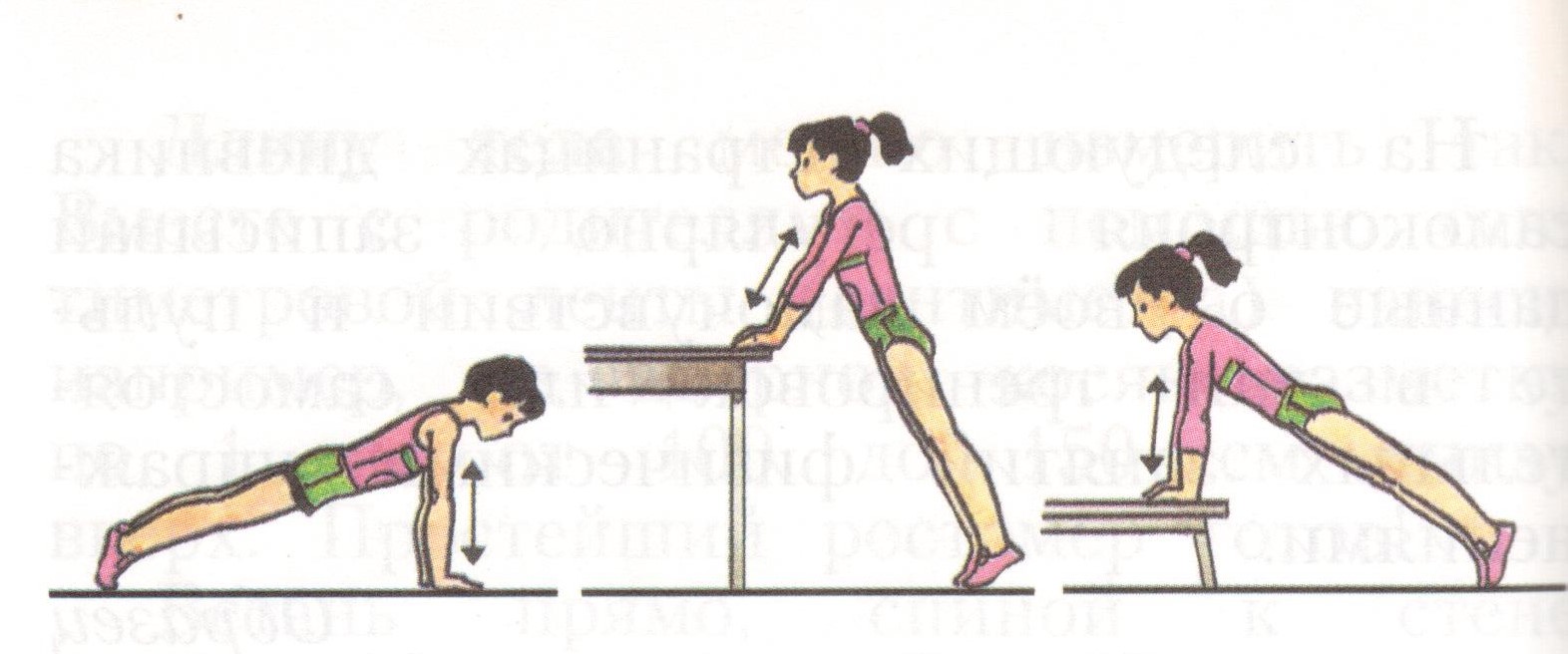 2. Прыжок в длину с места. Упражнения выполняется в спортивной обуви.Выполни упражнение 3 раза и запиши лучший результат( в сантиметрах). 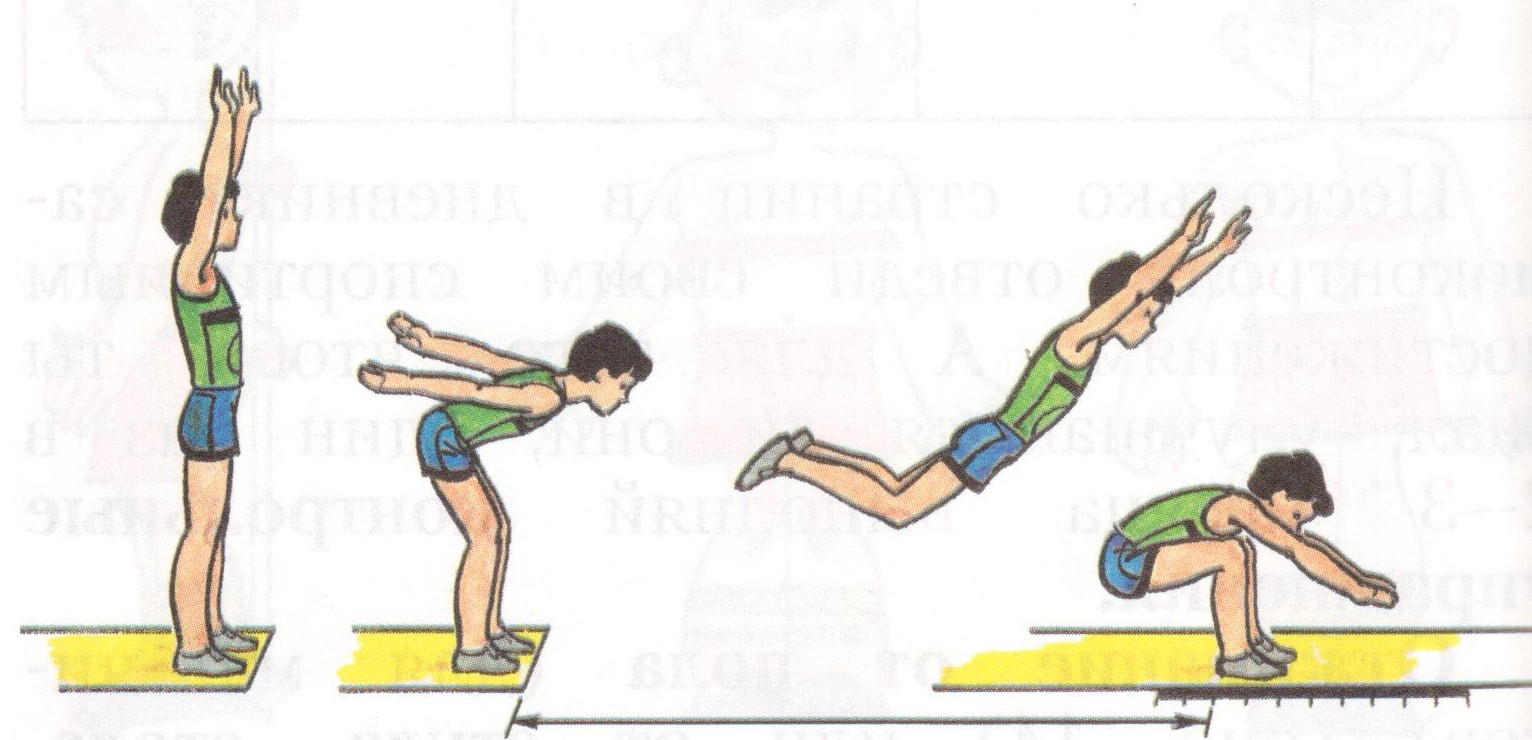 3. Поднимание туловища из положения лежа на спине за 30сек.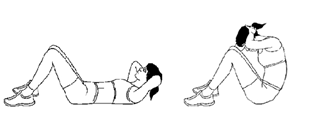 4. Наклон вперёд- вниз, достать кончиками пальцев пол.( записать да или нет)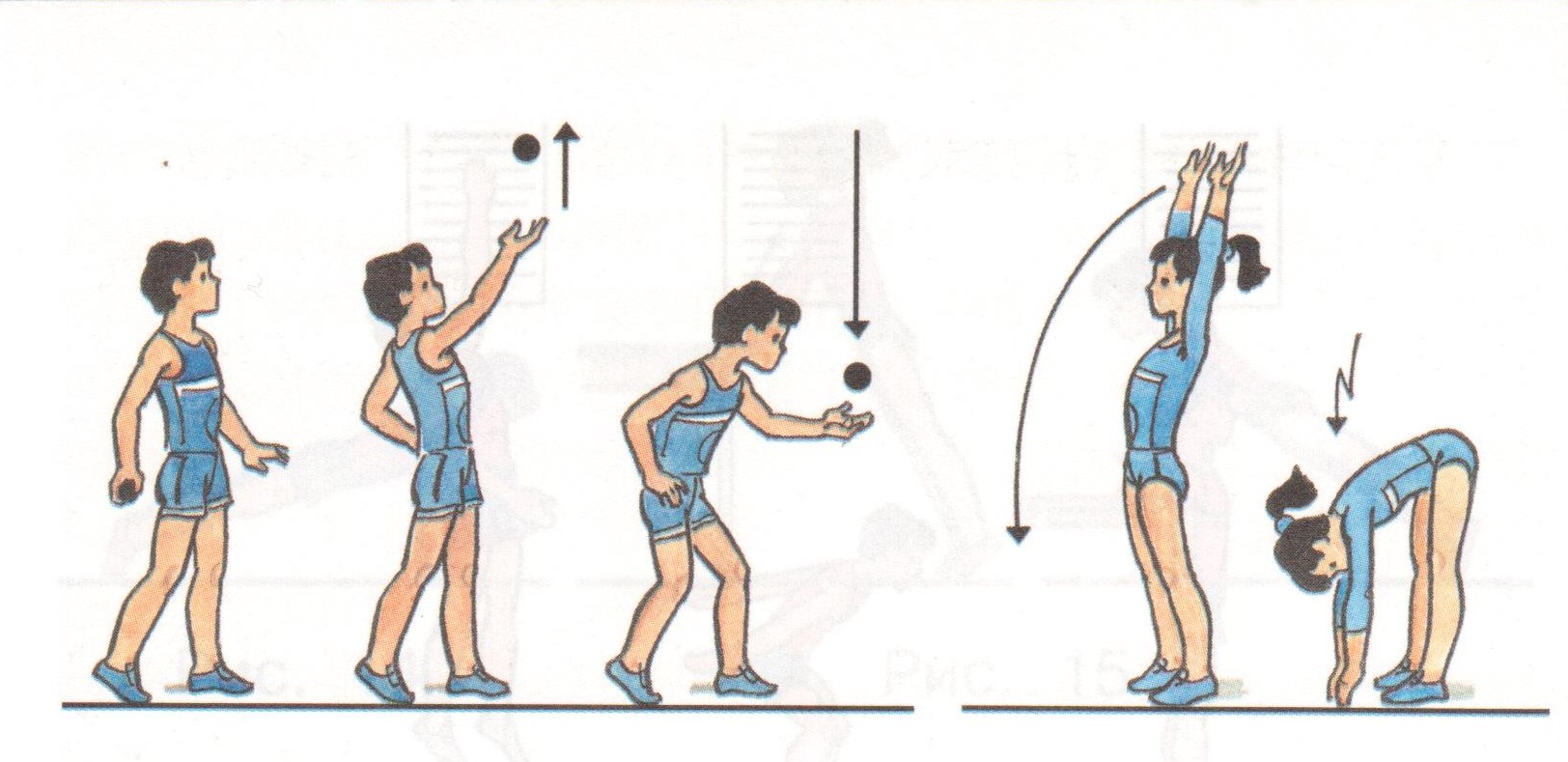 